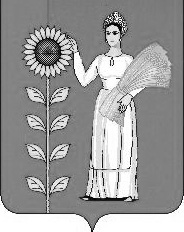 СОВЕТ ДЕПУТАТОВ СЕЛЬСКОГО ПОСЕЛЕНИЯ  ТИХВИНСКИЙ СЕЛЬСОВЕТ Добринского муниципального района Липецкой области   Российской Федерации   33-я сессия Vсозыва   Р Е Ш Е Н И Е06.02.2018 г.                         д.Большая Плавица                           № 127– рсО Положении «Об упорядочении оплаты труда работников, заключивших трудовой договор о работе в органах местного самоуправления сельского поселения Тихвинский сельсовет Добринского муниципального района»      Рассмотрев представленный администрацией сельского поселения Тихвинский сельсовет Добринского муниципального района проект Положения «Об упорядочении оплаты труда работников, заключивших трудовой договор о работе в органах местного самоуправления сельского поселения Тихвинский сельсовет Добринского муниципального района», руководствуясь Уставом сельского поселения Тихвинский сельсовет, учитывая решения постоянной комиссии по правовым вопросам, местному самоуправления и работе с депутатами, Совет депутатов сельского поселения Тихвинский сельсоветРЕШИЛ:1.  Принять Положение «Об упорядочении оплаты труда работников, заключивших трудовой договор о работе в органах местного самоуправления сельского поселения Тихвинский сельсовет Добринского муниципального района» (прилагается).2. Признать утратившими силу:                                                                                                              -  решение  Совета депутатов сельского поселения Тихвинский сельсовет  от 16.06.2011г. № 64-рс   «О принятии  Положения об упорядочении оплаты труда работников, занимающих должности, не отнесенные к муниципальным должностям и осуществляющих техническое обеспечение деятельности органов местного самоуправления в новой редакции» ;-  решение  Совета депутатов сельского поселения Тихвинский сельсовет  от 19.11.2012г. № 127-рс «О внесении изменений  в Положение об упорядочении оплаты труда работников, занимающих должности, не отнесенные к муниципальным должностям и осуществляющих техническое обеспечение деятельности органов местного самоуправления»;- решение  Совета депутатов сельского поселения Тихвинский сельсовет  от 09.09.2014г. № 198-рс  «О внесении изменений  в Положение об упорядочении оплаты труда работников, занимающих должности, не отнесенные к муниципальным должностям и осуществляющих техническое обеспечение деятельности органов местного самоуправления» 3. Направить указанный нормативный правовой акт главе сельского поселения  для подписания и официального обнародования.4.  Настоящее   решение    вступает    в    силу    со    дня    его    официального обнародования и распространяется на правоотношения, возникшие с 1 января 2018 года.Председатель Совета депутатовсельского поселения Тихвинский сельсовет                                                    А. Г.КондратовПринятоРешением Советом депутатовсельского поселенияТихвинский сельсоветчетвертого созываот 06.02.2018г. № 127 -рсПоложение 
«Об упорядочении оплаты труда работников, заключивших трудовой договор о работе в органах местного самоуправления сельского поселения Тихвинский сельсовет Добринского муниципального района»Статья 1.В целях повышения эффективности и качества работы, усиления материальной заинтересованности в результатах труда, развития творческой активности и инициативы в реализации задач и функций, возложенных на работников, занимающих должности, не отнесенные к муниципальным должностям, заключивших трудовой договор о работе в органах местного самоуправления сельского поселения Тихвинский сельсовет Добринского муниципального района:1. Установить размеры должностных окладов работников, заключивших трудовой договор о работе в органах местного самоуправления и осуществляющих функции  хозяйственного обеспечения деятельности органов местного самоуправления сельского поселения Тихвинский сельсовет Добринского муниципального района (далее - работники), согласно приложению № 1.1.1. Установить ежемесячную надбавку за сложность, напряженность, высокие достижения в труде:- работникам,      осуществляющим      функции      хозяйственного обеспечения, - в размере от 60% до 100% должностного оклада.Ежемесячная надбавка за сложность, напряженность, высокие достижения в труде устанавливается:      в минимальном размере - при принятии в органы местного самоуправления впервые;      в максимальном размере - при наличии стажа работы по специальности не менее 7 лет или стажа муниципальной службы не менее 5 лет.Ежемесячная надбавка за сложность, напряженность, высокие достижения в труде устанавливается в соответствии с решением руководителя, осуществляющего функции представителя нанимателя, с учетом объема работы и показателей результатов труда.      Руководителем органа местного самоуправления (в том числе с правом юридического лица) может приниматься решение об изменении размера надбавки в пределах, установленных пунктом 1.1 настоящего Положения.      Выплата надбавки за сложность, напряженность, высокие достижения в труде производится ежемесячно одновременно с другими выплатами и учитывается при исчислении среднего заработка при предоставлении работнику отпуска с сохранением средней заработной платы и в других случаях, с которыми связана выплата   заработной   платы,   а   также   для   выплаты   пособия   по   временной нетрудоспособности, беременности и родам.Статья 2.2.1. Премирование работников производится по результатам  работы, за месяц исходя из одной трети должностного оклада с учетом надбавок за фактически отработанное время (включая период нахождения в ежегодном оплачиваемом отпуске) и максимальными размерами не ограничивается.Премирование работников производится за своевременное и добросовестное выполнение должностных обязанностей, мероприятий и заданий с учетом личного вклада каждого работника в размерах, определяемых руководителем, осуществляющим функции представителя нанимателя.При определении размера премии работникам основаниями для понижения размера и лишения премии являются:а) несоблюдение установленных сроков выполнения поручений или должностных обязанностей, некачественное их выполнение без уважительных причин;2.2.  При формировании фонда оплаты труда работников, осуществляющих функции хозяйственного обеспечения деятельности органов местного         самоуправления      сельского поселения Тихвинский сельсовет Добринского         муниципального  района, предусматриваются средства на выплату (в расчете на год):- должностных окладов - в размере 12 должностных окладов;-  ежемесячной надбавки за сложность, напряженность, высокие достижения в труде - в размере 12 должностных окладов;- премии по результатам работы - в размере 4 должностных окладов с учетом надбавок;-   материальной помощи       в размере 2  должностных окладов  с учетом надбавок.Статья 3.Выплаты компенсационного характера работникам производятся в порядке и на условиях, установленных трудовым законодательством Российской Федерации.Глава сельского поселенияТихвинский сельсовет                                                   А. Г.КондратовПриложение N 1к Положению" Об упорядочении оплаты труда работников, заключивших трудовой договор о работе в органах местного самоуправления сельского поселения Тихвинский сельсовет Добринского муниципального района "Размеры 
должностных окладов работников заключивших трудовой договор о работе в органах местного самоуправления сельского поселения Тихвинский сельсовет Добринского муниципального районаНаименование должностейДолжностной оклад (руб. в месяц)Уборщик служебных помещений2579